– Že več kot 220 let – Šola s tradicijo –Štev.: Datum: VLOGA ZA SUBVENCIONIRANJE ŠOLE V NARAVIPodpisani_________________________________________________                                              (starši, zakoniti zastopnik)                                              ( naslov, prebivališče)uveljavljam pravico do pridobitve  subvencioniranih sredstev za šolo v naraviza mojega otroka______________________________________________________ ,                                                  ( ime in priimek) ki v šolskem letu ____________obiskuje________razred OŠ Cerkvenjak-  Vitomarci.Seznanjen sem z namenom in načinom pridobivanja podatkov in se s tem strinjam.K vlogi prilagam kopijo Odločbe o otroškem dodatku in dovoljujem, da šola uporabi te podatke za namen subvencioniranja šole v naravi.Podpis staršev ali zakonitih zastopnikov otroka: ______________________________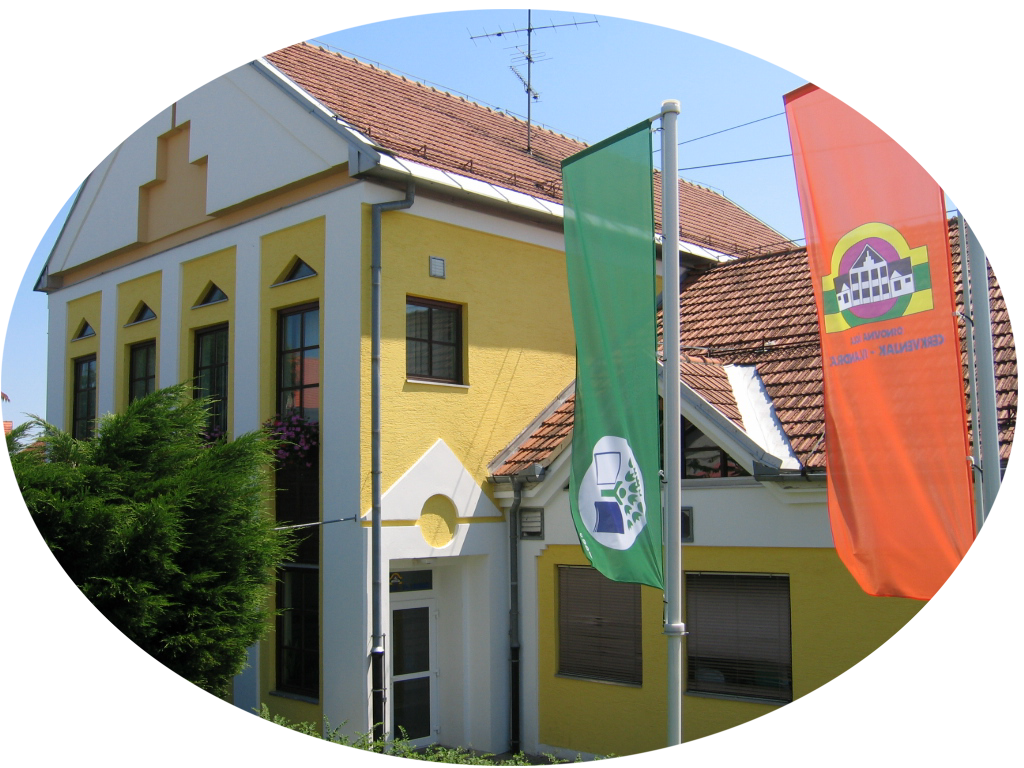 OSNOVNA ŠOLA CERKVENJAK – VITOMARCICerkvenjak 242236 CERKVENJAK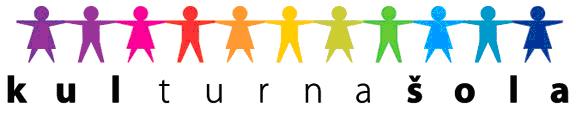 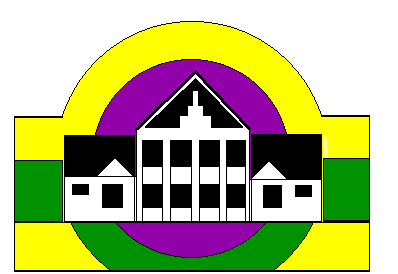 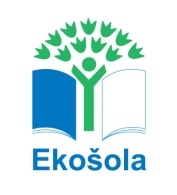 